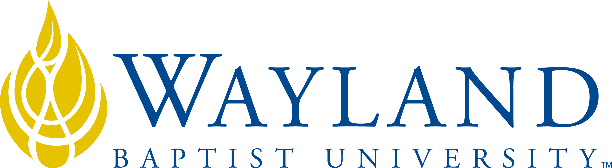 Campus NameSchool of Business2. UNIVERSITY MISSION STATEMENTWayland Baptist University exists to educate students in an academically challenging, learning-focused and distinctively Christian environment for professional success, and service to God and humankind.3. COURSE NUMBER & NAME: MGMT 5318-VC01, Production and Operations Management4. TERM: Fall, 2021- Aug.9th 2021- Oct 2nd 20215. INSTRUCTOR: Vilma Edginton, Ph.D6. CONTACT INFORMATION:Office phone: 858-837-2309WBU Email: vilma.edginton@wbu.eduCell phone: optional: 858-837-23097. OFFICE HOURS, BUILDING & LOCATION:      Monday/ Thursday 9am-3pm EST8. COURSE MEETING TIME & LOCATION:Meeting day & time: Online9. CATALOG DESCRIPTION: Operational problems in physical and human resources used in production of goods and services.10. PREREQUISITE:BUAD 530011. REQUIRED TEXTBOOK AND RESOURCE MATERIAL: 12. OPTIONAL MATERIALS13. COURSE OUTCOMES AND COMPETENCIES:Analyze planning, designing, directing, and controlling of physical and human resources used in production of goods and services.Analysis the management of quality in production of goods using statistical process control.Analysis cost control and quality in supply-chain operations. Apply material requirements planning to inventory and supply-chain management.Formulate solutions to operations issues in the subsystems of physical, location, storage, and general service.14. ATTENDANCE REQUIREMENTS:As stated in the Wayland Catalog, students enrolled at one of the University’s external campuses should make every effort to attend all class meetings. All absences must be explained to the instructor, who will then determine whether the omitted work may be made up. When a student reaches that number of absences considered by the instructor to be excessive, the instructor will so advise the student and file an unsatisfactory progress report with the campus executive director. Any student who misses 25 percent or more of the regularly scheduled class meetings may receive a grade of F in the course. Additional attendance policies for each course, as defined by the instructor in the course syllabus, are considered a part of the University’s attendance policy.15. STATEMENT ON PLAGIARISM & ACADEMIC DISHONESTY:Wayland Baptist University observes a zero tolerance policy regarding academic dishonesty. Per university policy as described in the academic catalog, all cases of academic dishonesty will be reported and second offenses will result in suspension from the university.16. DISABILITY STATEMENT:In compliance with the Americans with Disabilities Act of 1990 (ADA), it is the policy of Wayland Baptist University that no otherwise qualified person with a disability be excluded from participation in, be denied the benefits of, or be subject to discrimination under any educational program or activity in the university. The Coordinator of Counseling Services serves as the coordinator of students with a disability and should be contacted concerning accommodation requests at (806) 291-3765. Documentation of a disability must accompany any request for accommodations.17. COURSE REQUIREMENTS and GRADING CRITERIA:Biblical Readings:Each week, students are provided with a number of biblical readings that may be useful to economic topic in which they are studying. These biblical readings are suggested but not limited to scripture integration in discussions, assignments and reflections. Websites/ Videos:Students are provided with a number of websites and videos that reflect the weekly topic. Students are encouraged to explore the various websites and videos to assist them in better understanding the topic. If students have any questions regarding the videos, they should contact their instructor immediately. Textbook Readings:Each week, students are required to complete chapter readings taken from the textbook. It is important that the reading be completed prior to starting the weekly assignment, discussion or reflection. If students have any questions regarding the readings, they should contact their instructor immediately. Assignments: There will be 6 homework assignments for students to complete each week. Each assignment is worth 50 points and will comprise of 200 points for the entire course. The homework assignments must be completed individually (not group effort) and will reflect the week’s material that is being reviewed. All assignments must be double spaced and follow APA guidelines- including a title page and reference page. Each assignment should be approximately 300 words.  
Rubrics for Homework Assignments:Accuracy of Answer: 20/20Integration of Research 10/10Analysis of Answer: 10/10Faith Integration 5/5Spelling/ Grammar: 5/5Discussions: There will be a total of 8 discussion postings for this course. These are discussions designed for student participation and engagement, so it is critical that you contribute in a timely manner. Initial postings must be completed by Wednesday and two secondary postings must be completed by Sunday. Initial posting must be between 150-170 words. Initial postings must be posted by Wednesday of each week. Both objective (facts, figures) and subjective (opinion) are required. Initial of research is also needed in order to validate and justify points. A minimum of two secondary postings are required per week. Each secondary posting must be a reply to a student or the instructor and must be between 75-100 words. The quality of the secondary posting will be assessed as: subjective analysis, integration of faith or research. Both secondary postings must be completed by Sunday. The discussion board’s forums should be regarded as classroom conversations. If you do not post anything within the open and active week of the discussion, you in essence came to class and did not say anything or just didn't show up at all. Due to this conversational nature of discussion boards, late posts will not be accepted. Please ensure you are making your deadlines in the discussion boards. Each discussion assignment will be worth 25 points for a total of 200 points overall.Rubrics for Discussions: Accuracy of Answer: 10/10Analysis of Answer: 10/10Faith Integration 3/3Spelling/ Grammar: 2/2Application Project: The Application Project is a case- scenario based project. It should be 3-5 pages in length (not including coversheet and reference page) and follow typical APA conventions (double spacing, proper APA citations, etc.). Integration of research is required. Total points= 200 pointsRubric for Application ProjectApplication of Concepts: 80/80Analysis of Answer: 40/40Research Integration 40/40Faith Integration 20/20APA Requirements: 10/10Spelling/ Grammar: 10/10Final Exam: The final exam will constitute 5 short written answers. Each question is worth 60 points each. It is open book and will be available in the last week. Total Points= 300 pointsRubrics for Final Exam: Accuracy of Answer: 30/30Analysis of Answer: 20/20Faith Integration 5/5Spelling/ Grammar: 5/517.1 Include Grade Appeal Statement: “Students shall have protection through orderly procedures against prejudices or capricious academic evaluation. A student who believes that he or she has not been held to realistic academic standards, just evaluation procedures, or appropriate grading, may appeal the final grade given in the course by using the student grade appeal process described in the Academic Catalog. Appeals  may  not  be  made  for  advanced  placement  examinations  or  course bypass examinations. Appeals are limited to the final course grade, which may be upheld, raised, or lowered at any stage of the appeal process. Any recommendation to lower a course grade must be submitted through the Vice President of Academic Affairs/Faculty Assembly Grade Appeals Committee for review and approval. The Faculty Assembly Grade Appeals Committee may instruct that the course grade be upheld, raised, or lowered to a more proper evaluation.”18. TENTATIVE SCHEDULEWeek One: August 9th- August 15th  Discussion #1- Due August 15th 2021—25 PointsAssignment #1- Due August 15th 2021—50 PointsReading: 1. Operations and Productivity2. Operations Strategy in a Global EnvironmentLecture MaterialWeek Two: August 16th- August 22nd  Discussion #2- Due August 22nd  2021—25 PointsAssignment #2- Due August 22nd  2021—50 PointsReading:3. Project Management4. ForecastingLecture MaterialWeek Three: August 23rd- August 29th   Discussion #3- Due August 29th 2021—25 PointsAssignment #3- Due August 29th 2021—50 PointsReading: 5. Design of Goods and Services 6. Managing Quality Lecture MaterialWeek Four: August 30th- September 5th  Discussion #4- Due September 5th  2021 —25 PointsAssignment #4- Due September 5th  2021 —50 PointsReading: 7. Process Strategy8. Location StrategiesLecture MaterialWeek Five: September 6th – September 12th   Discussion #5- Due September 12th  2021 —25 PointsAssignment #5- Due September 12th  2021 —50 PointsReading: 9. Layout Strategies10. Human Resources, Job Design, and Work MeasurementLecture MaterialWeek Six: September 13th- September 19th  Discussion #6- Due September 19th 2010—25 PointsAssignment #6- Due September 19th  2021 —50 PointsReading: 11. Supply Chain Management12. Inventory ManagementLecture Material Week Seven: September 20th- September 26th   Discussion #7- Due September 26th 2021 —25 PointsApplication Project-- September 26th 2021 --—200 PointsReading:13. Aggregate Planning and S&OP14. Material Requirements Planning (MRP) and ERPLecture MaterialWeek Eight: September 27th- October 2nd   Discussion #8- Due October 2nd  2021—25 PointsReading: 15. Short-Term Scheduling16. Lean Operations17. Maintenance and ReliabilityLecture MaterialFinal Exam --Due October 2nd  2021—300 Points19. ADDITIONAL INFORMATIONN/ABOOKAUTHOREDYEARPUBLISHERISBN#UPDATEDOperations ManagementHeizer/Render/Munson 12th2017Pearson9780-13413-04223/16/16Discussions25 points each8200 points TotalAssignments50 points each6300 points TotalApplication Project200 Points1200 PointsFinal Exam300 Points1300 Points